中国地质工程集团华北建设分公司简介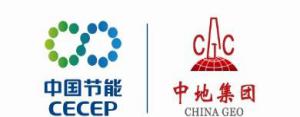 中国地质工程集团公司（简称中地公司，英文简称CGC）于1982年经中华人民共和国国务院批准成立，在国家工商行政管理局登记注册，注册资本贰亿贰仟捌佰零贰万元人民币，总资产20亿元人民币，系中央管理企业。公司具有房建一级总承包资质和公路一级总承包资质、甲级工程勘察证书、全国乙级环境工程设计证书等，并于1997年通过了ISO9002国际质量体系认证。2003年名列中国外经企业第10名。
    公司总部设在北京，在亚洲、非洲、美洲二十余个国家设有经理部、办事处、代表处和项目组，在中国国内有三十余个子公司、分公司。多年来，公司凭借丰富的施工管理经验和先进施工技术，在国际国内承揽各类水渠水坝、道路桥梁、隧道井巷、钻探桩基、打井供水、水利电力、环保、农田灌溉与改造、市政建设、民用建筑等工程以及矿产勘查、资源评价、遥感遥测、区域地质、地球物理与地球化学勘查等各类地质工程；公司承担国家对外经援项目和提供各类技术咨询服务，具有劳务输出权；公司享有广泛的进出口贸易权，可自营或代理除国家有特殊规定外的所有商品及技术的进出口业务，可开展“三来一补”进料加工业务，有权经营对销贸易和转口贸易；近年来在矿业开发方面也屡有建树，由公司开发的中国新疆阿舍勒铜矿属国家级重点项目；公司兼营房地产开发业务。
  公司实力雄厚，拥有一批国际水准的高级专家，具有高、中级专业技术职称的员工占公司员工总数的80％；拥有数百台（套）先进精良的施工设备与机具。公司自成立以来，积极参与国内外工程市场竞争，业绩显赫，信誉卓著。在国际工程市场，公司在世界60多个国家完成各类大、中型工程项目400余项，均以“守约、优质、高效”而深受有关国际金融机构、业主、所在国政府和人民的高度赞誉；在国内工程市场完成各类工程数百项，许多被评为国家级优质工程，多次荣获“五·一劳动奖状”。
  中国地质工程集团公司华北建设分公司由中地基业路桥建设有限公司（中地集团的核心子公司）的原班人马组建，先后独立完成了多项高速公路工程、工业与民用建筑工程、市政工程、水利水电工程等，是中地集团国内工程的主要利润中心，目前，在黑龙江、辽宁、内蒙、河南、四川、云南等省份拥有多项在建工程。除此之外，借助集团公司海外市场优势，先后独立完成了马里、苏丹等国家的海外援助项目，实现国内、国外市场起头并举，国内工程、国内投资、海外工程三大经济板块共同发展的良好局面。
  公司管理团队年龄轻、学历高，管理机制不断创新，资产状况优良，未来发展趋势迅猛。“追求完美、勇争第一”的企业核心价值理念，是公司发展壮大的保障和原动力。
  我们是一支朝气蓬勃的团队，我们拥有积极向上的企业文化，我们为所有员工提供广阔的发展空间，我们欢迎每一位想成就事业的优秀人才加盟！